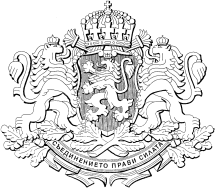 Р е п у б л и к а   б ъ л г а р и яМИНИСТЕРСТВО НА ОКОЛНАТА СРЕДА И ВОДИТЕ Мотиви за разработване на проект на Наредба за изменение и допълнение на Наредба № 7 от 19.12.2013 г. за реда и начина за изчисляване и определяне размера на обезпеченията и отчисленията, изисквани при депониране на отпадъци (Обн. ДВ. бр.111 от 2013 г., изм. ДВ. бр.7 от 2017 г.)По искане на Националното сдружение на общините в Република България е намален размера на отчисленията за 2020 г., предвид продължаващия процес на изграждане на необходимата инфраструктура за изпълнение на въведените задължения със Закона за управление на отпадъците и подзаконовите актове по неговото прилагане. Определен е размер за 2021 г., а максималната стойност на отчисленията се достига през 2022 г.Промените в проекта на Наредба имат за цел да се намали финансовата тежест върху общините, които следва да ги заплащат и нямат налична към момента изградена инфраструктура за третиране на отпадъците. Размерът на отчисленията се предлага да бъде както следва :- 2020 г. – 69 лв./т  при съществуващ размер – 95 лв./т ;- 2021 г. – 82 лв./т ;- 2022 г. и всяка следваща година – 95  лв./т. Предложеният проект на акт не води до въздействие върху държавния бюджет.Проектът не предвижда хармонизация на актовете на Европейския съюз, поради което не се налага да бъде изготвена справка за съответствие с европейското право.